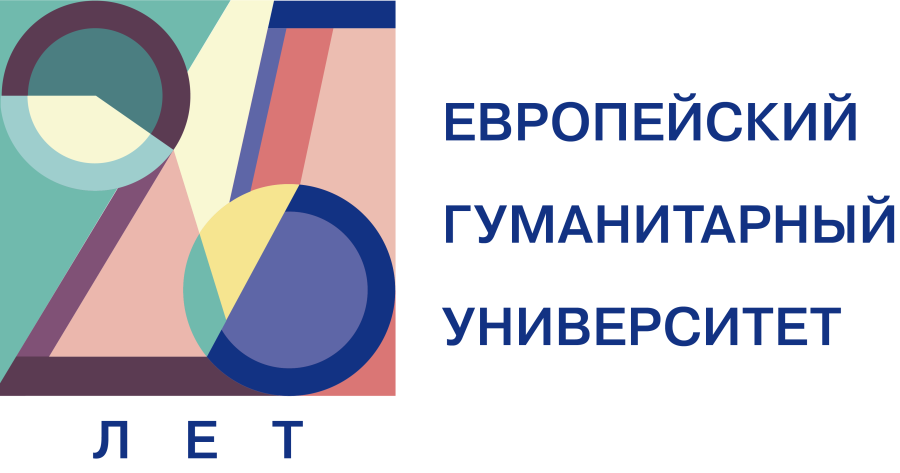 Приглашаем наXX Международную студенческую конференцию Европейского гуманитарного университета5-6 мая 2018 г.Вильнюс, ЛитваЕвропейский гуманитарный университет (Вильнюс, Литва) приглашает студентов бакалаврских и магистерских программ к участию в XX Международной студенческой  научной конференции ЕГУ, которая состоится 5-6 мая 2018 года в Вильнюсе. Академическое сообщество, ориентированное на производство социально ответственного критического знания, междисциплинарную кооперацию, экспериментирование с формами исследовательской работы и широкую экспертизу восточно-европейских процессов, предлагает вместе искать ответы на следующие вопросы:Де-центрируя университет: Кто сегодня участвует в борьбе за право на производство знания?Тематические фокусы: Кому сегодня принадлежит право на производство знания? Как давление на университет изменяет практики академической работы? Как новые технологии влияют на образование и исследования? Свидетелями возникновения каких новых форм и сообществ знания мы становимся? Как устроен институт экспертизы? Кто формирует новые сообщества знания? Существует ли академическая солидарность и какова её судьба в современном мире?Воображая Центральную и Восточную Европу: Каковы эффекты политических и правовых трансформаций? Тематические фокусы: публичная политика, гражданское общество и практики солидарности, миграционный кризис и права человека, экономическая безопасность и проблемы европейской интеграции, 100-летие провозглашения Беларуской Народной Республики  и “новые национализмы”, гендер и политика.Во-площая становление: Как изобретать языки описания для современных культурных процессов и антропологических сдвигов?Тематические фокусы: политики памяти и актуализация/изобретение  наследия, “эмоциональный поворот” в гуманитарных науках, социогуманитарные проблемы научно-технологического развития.Проектируя преобразование/designing change: Как искать экспериментальные формы партнерства для прикладной критической теории?  Тематические фокусы: партисипативные подходы к исследованию и созданию проектов в дизайне, архитектуре, урбанистике, ‘практические’ исследования (practice-led research) и их влияние на производство новых знаний, гендерный подход в творческих, проектных практиках, ядерные технологии и новые экологические теории.Дигитализируя современность: Как отвечать на эпистемологические и прагматические вызовы цифровой реальности?Тематические фокусы: распределенное знание и цифровые экономики, новые формы участия и цифровой поворот в социогуманитаристике, дигитализация повседневности и цифровой труд, коммуникация и идентичность в цифровой среде, компьютерные игры и новые формы искусства, курирование данных и краудсорсинг.Секции конференции будут сформированы по результатам отбора поступивших заявок.В рамках конференционной программы пройдут воркшопы, открытые интерактивные лекции, круглые столы, презентации книг, студенческих научных, исследовательских и культурных  проектов и т.д.Рабочие языки конференции: русский, белорусский, английский.Процедура и сроки подачи заявок:Заявки принимаются от студентов бакалаврских и магистерских программ (или эквивалентных им). Участие в конференции – на конкурсной основе (будет произведен отбор заявок). Онлайн-заявка должна содержать тезисы доклада (объем до 500 слов). Приоритет будет отдаваться докладам, в которых представлены результаты эмпирических исследований. Последний срок подачи заявок — 8 марта 2018 г. Результаты конкурсного отбора будут сообщены не позднее 17 марта 2018 г.Участие в конференции бесплатное (регистрационный взнос не требуется). Конференция очная: необходимо личное присутствие участника в Вильнюсе и выступление с докладом.Место проведения конференции: учебный корпус Европейского гуманитарного университета. Визовая поддержкаСтуденты, которым требуется визовая поддержка, должны указать в заявке паспортные данные для получения виз. Расходы на проездРасходы на проезд до Вильнюса и обратно участники оплачивают самостоятельно. ЕГУ не имеет возможности предоставить участникам трэвел-гранты.ПроживаниеНа период проведения конференции всем участникам предоставляется проживание в бюджетных отелях или хостелах (бесплатно на две ночи – 4-6 мая). Университет не покрывает расходы на проживание вне вышеуказанных дат.ПитаниеВо время работы секций будут организованы кофе-паузы для всех участников. Иные расходы на питание участники покрывают самостоятельно. Суточные не предусмотрены.Сборник научных работСборник тезисов не публикуется. По результатам конференции планируется издание онлайн-сборника научных работ, куда будут включены статьи участников конференции. Процедура отбора статей для публикации:вы выступаете с докладом на нашей конференции;руководитель секции рекомендует ваш доклад к публикации (внимание: будут рекомендованы лишь лучшие доклады);в установленные сроки вы перерабатываете доклад в статью, которую отправляете руководителю секции;руководитель секции принимает либо отклоняет статью, высказывает замечания и предложения по ее совершенствованию;сборник проходит редактуру.КонтактыКонтактный адрес: studentconference@ehu.lt. За обновлениями следите на наших страницах в социальных сетях: VK, FB, а также на официальной странице конференции. 